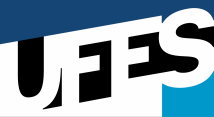 UNIVERSIDADE FEDERAL DO ESPÍRITO SANTO CENTRO DE EDUCAÇÃOPROGRAMA DE PÓS GRADUAÇÃO DE MESTRADO PROFISSIONAL EM EDUCAÇÃO Vitória – ES, 06/11/2017Prof. Dr. Jair Ronchi Filho Professor da DisciplinaCursoCódigoDisciplinaDisciplinaDisciplinaDisciplinaMestrado Profissional em EducaçãoMPE 1004Estudos Individuais IEstudos Individuais IEstudos Individuais IEstudos Individuais IProfessor:JAIR RONCHI FILHO Semestre:2017/2Carga HoráriaCréditosProfessor:JAIR RONCHI FILHO Semestre:2017/2302Ementa:Aprofundamento teórico-prático sobre Medicalização da Educação. Sistematização e complementação dos estudos propostos nas disciplinas e atividades cursadas.Objetivos:Analisar o conceito de Medicalização e seus efeitos na Educação. Problematizar a produção de encaminhamentos de crianças para processos medicalizantes.Refletir sobre o processo de elaboração do projeto de pesquisa nas dimensões conceituais e metodológicas, referencial teórico e organização da pesquisa;Metodologia:As aulas acontecerão de forma dialogada, com a utilização das estratégias didáticas como leitura e discussão de textos de referência para os estudos, problematização de situações vivenciadas em articulação com o objeto de pesquisa, discussão sobre as pesquisas desenvolvidas na área do projeto de pesquisa.Avaliação:A avaliação acontecerá de forma processual, durante o semestre, de acordo com o nível de investimento pessoal nas leituras e discussões de textos, cumprimento das atividades propostas, qualidade dos relatos orais e materiais escritos a partir das leituras indicadas, além da assiduidade, pontualidade, engajamento e compromisso. BibliografiaCALIMAN, L. V. A Biologia Moral da atenção: a constituição do sujeito (des)atento. 2006. 157 f. Tese (Doutorado em Saúde Pública) – Instituto de Medicina Social, Universidade do Estado do Rio de Janeiro, Rio de Janeiro, 2001.MOYSÉS, M. A. A., COLLARES, C. A. L. Preconceitos no cotidiano escolar: ensino e Medicalização. 3ª. Ed. Edicão Eletrônica: ed. autor, 2016MOYSÉS, M. A. A. A institucionalização invisível: criança que não-aprendem-na-escola. Campinas, SP, Mercado de Letras; São Paulo, 2001.ILLICH, I. A expropriação da saúde: nêmesis da medicina. Rio de Janeiro, 3. Ed, Nova Fronteira. 1975.UNTOIGLICH, G. MOYSÉS, M. A. A., COLLARES, C. A. L., ANGELUCCI, C. B., NUNES, R. J. B., GERALDI, J. W., TERZAGHI, M. A. En la infancia los diagnósticos se escriben con lápis. La patologización de las diferencias en la clínica y la educación. Buenos Aires: Noveduc. 2016.UNTOIGLICH, G, ROJAS, M. C., TALLIS, J., WETTENGEL, L., SZYBER, G., KAUFMANN, L.N. Patologías actuales en la infância. Bordes y desbordes en clínica y educación. Buenos Aires: Noveduc. 2009.Bibliografia Complementar